Service contactExported from METEOR(AIHW's Metadata Online Registry)© Australian Institute of Health and Welfare 2024This product, excluding the AIHW logo, Commonwealth Coat of Arms and any material owned by a third party or protected by a trademark, has been released under a Creative Commons BY 4.0 (CC BY 4.0) licence. Excluded material owned by third parties may include, for example, design and layout, images obtained under licence from third parties and signatures. We have made all reasonable efforts to identify and label material owned by third parties.You may distribute, remix and build on this website’s material but must attribute the AIHW as the copyright holder, in line with our attribution policy. The full terms and conditions of this licence are available at https://creativecommons.org/licenses/by/4.0/.Enquiries relating to copyright should be addressed to info@aihw.gov.au.Enquiries or comments on the METEOR metadata or download should be directed to the METEOR team at meteor@aihw.gov.au.Service contactIdentifying and definitional attributesIdentifying and definitional attributesMetadata item type:Object ClassMETEOR identifier:268983Registration status:Health, Superseded 17/12/2021Independent Hospital Pricing Authority, Standard 16/03/2016National Health Performance Authority (retired), Retired 01/07/2016Definition:A contact between a patient/client and an ambulatory care health unit (including outpatient and community health units) which results in a dated entry being made in the patient/client record.Context:Identifies service delivery at the patient level for mental health services (including consultation/liaison, mobile and outreach services).A service contact can include either face-to-face, telephone or video link service delivery modes. Service contacts would either be with a client, carer or family member or another professional or mental health worker involved in providing care and do not include contacts of an administrative nature (e.g. telephone contact to schedule an appointment) except where a matter would need to be noted on a patient's record.Service contacts may be differentiated from administrative and other types of contacts by the need to record data in the client record. However, there may be instances where notes are made in the client record that have not been prompted by a service contact with a patient/client (e.g. noting receipt of test results that require no further action). These instances would not be regarded as a service contact.Specialisation of:Service/care eventCollection and usage attributes Collection and usage attributes Comments:The proposed definition is not able to measure case complexity or level of resource usage with each service contact alone. This limitation also applies to the concept of occasions of service (in admitted patient care) and hospital separations. The National Health Data Committee also acknowledges that information about group sessions or activities that do not result in a dated entry being made in each individual participant's patient/client record is not currently covered by this metadata item.Relational attributesRelational attributesRelated metadata references:Has been superseded by Service contact       Health, Standard 17/12/2021       Tasmanian Health, Standard 06/12/2023
Is re-engineered from  Service contact, version 1, DEC, NHDD, NHIMG, Superseded 01/03/2005.pdf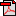  (14.6 KB)       No registration statusData Element Concepts implementing this Object Class:Service contact—episode of care setting       Health, Superseded 17/12/2021
Service contact—group session indicator        Health, Superseded 17/12/2021
Service contact—group session status        Health, Standard 04/05/2005
Service contact—group session status        Health, Standard 28/02/2017       Independent Hospital Pricing Authority, Standard 16/03/2016
Service contact—patient location        Independent Hospital Pricing Authority, Standard 16/03/2016
Service contact—patient/client participation indicator        Health, Superseded 17/12/2021       Independent Hospital Pricing Authority, Standard 16/03/2016
Service contact—service contact date       Health, Standard 01/03/2005       National Health Performance Authority (retired), Retired 01/07/2016
Service contact—service date        Health, Superseded 17/12/2021       Independent Hospital Pricing Authority, Standard 16/03/2016
Service contact—service duration        Health, Superseded 17/12/2021
Service contact—source of funding        Health, Superseded 17/12/2021